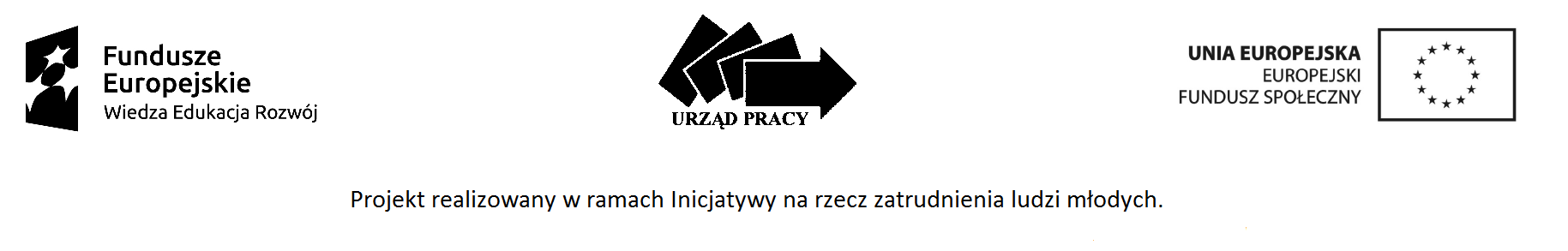 Załącznik nr 1a do Wniosku w sprawie udzielenia z Europejskiego Funduszu Społecznego refundacji kosztów wyposażenia lub doposażenia stanowiska pracy dla skierowanego bezrobotnego lub skierowanego poszukującego pracy opiekuna osoby niepełnosprawnej……………………………………………Pełna nazwa firmy lub imię i nazwisko……………………………………………	Adres siedziby albo miejsce zamieszkania……………………………………………REGON lub w przypadku osoby fizycznej numerPESELOŚWIADCZENIE PRODUCENTA ROLNEGOW imieniu swoim lub podmiotu, który reprezentuję, oświadczam, że:1.Nie zmniejszył się wymiar czasu pracy pracownika i nie rozwiązano stosunku pracy z pracownikiem  w drodze wypowiedzenia dokonanego przeze mnie lub przez podmiot, który reprezentuję bądźna mocy porozumienia stron z przyczyn niedotyczących pracowników w okresie 6 miesięcy bezpośrednio poprzedzających dzieńzłożenia wniosku oraz w/w stan faktycznie nie zmieni się od dnia złożenia wniosku do dnia otrzymania refundacji. 2. Jednocześnie oświadczam, że gdyby zmniejszył się wymiar czasu pracy któregokolwiek z pracowników zatrudnionych w mojej firmie lub gdy rozwiążę stosunek pracy z pracownikiem w drodze wypowiedzenia dokonanego przeze mnie bądź na mocy porozumienia stron z przyczyn niedotyczących pracownika w okresie od momentu złożenia wniosku do dnia otrzymania refundacji, zobowiązuję się niezwłocznie powiadomić Powiatowy Urząd Pracy w Chełmnie o tym fakcie.3. Nie zalegam/podmiot, który reprezentuję nie zalega* w dniu złożenia wniosku z wypłacaniem wynagrodzeń pracownikom oraz z opłacaniem należnych składek na ubezpieczenia społeczne, zdrowotne, Fundusz Pracy oraz Fundusz Gwarantowanych Świadczeń Pracowniczych, Państwowy Fundusz Rehabilitacji Osób Niepełnosprawnych  oraz Funduszu Emerytur Pomostowych.4. Nie zalegam/podmiot, który reprezentuję nie zalega* w dniu złożenia wniosku z opłacaniem w terminie innych danin publicznych.5. Nie posiadam/podmiot, który reprezentuję nie posiada*w dniu złożenia wniosku nieuregulowanych w terminie zobowiązań cywilnoprawnych.6.Nie byłem karany/ podmiot, który reprezentuję nie był karany* w okresie 2 lat przed dniem złożenia wniosku za przestępstwo przeciwko obrotowi gospodarczemu, w rozumieniu ustawy z dnia 6 czerwca 1997r. – Kodeks karny (Dz. U. z 2017 r. poz. 2204 i Dz.U. 2018 poz. 1600) lub ustawy z dnia 28 października 2002r. o odpowiedzialności podmiotów zbiorowych za czyny zabronione pod groźbą kary (Dz. U. z 2018 r., poz. 703).7.Posiadam/podmiot, który reprezentuję posiada* gospodarstwo rolne w rozumieniu przepisów o podatku rolnym lub prowadzę/podmiot, który reprezentuję prowadzi* dział specjalny produkcji rolnej w rozumieniu przepisów o podatku dochodowym od osób fizycznych lub przepisów o podatku dochodowym od osób prawnych przez okres co najmniej 6 miesięcy bezpośrednio poprzedzających dzień złożenia wniosku.8. Oświadczam, że w okresie  6 miesięcy bezpośrednio poprzedzających dzień złożenia wniosku, zatrudniałem/podmiot, który reprezentuję zatrudniał* w każdym miesiącu co najmniej 1 pracownika na podstawie stosunku pracy w pełnym wymiarze czasu pracy.9. Nie jestem/podmiot, który reprezentuję nie jest* w stanie upadłości i nie został zgłoszony wniosek o likwidacjęoraz nie jestem karany karą zakazu dostępu do środków publicznych.Świadomy odpowiedzialności karnej za składanie nieprawdziwych danych (art. 233 k.k.) oświadczam, że dane zawarte w niniejszym wniosku są zgodne z prawdą, a załączone do wniosku dokumenty przedstawiają stan faktyczny na dzień złożenia wniosku.* niepotrzebne skreślić                                                                                                ……………………………………….                                    Podpis i pieczątka producenta rolnego lub osoby  reprezentującej producenta rolnego